St. Augustine Yacht Club, Inc.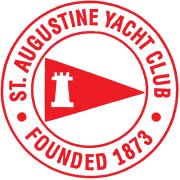 442 Ocean Vista Ave. St. Augustine, Florida 32080Tel (904) 824-9725 • Fax (904) 824-7744Email: saildirector.staugustineyc@gmail.com      SAYCSC McLaughlin Charter FormSailor’s Name: ________________________________________Parent/Guardian(s) Names:_____________________________________________________Opti Hull # __________        Charter start date: ______________________________________By charting an SAYC Opti you agree to maintain the hull, sails, spars, blades, bags, dolly, etc. to the best of your ability and agree to replace at cost any damages incurred while under sail or transport during the months of charter use. SAYCSC highly recommends you purchase your own racing sail for regattas. Chartered boats come with a class legal Opti sail that is great for practices, and while it can be used at regattas, a new racing sail is necessary for best performance. Signature: ______________________________________________ Date: _______________Contact: SAYC Sail Director & Race Coach                 Marissa Burrier: saildirector.staugustineyc@gmail.com (904) 904-7030